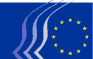 Det Europæiske Økonomiske og Sociale UdvalgBruxelles, den 2. marts 2016Indholdsfortegnelse:1.	ØKONOMISK STYRING / FINANSIELLE INSTRUMENTER / BESKATNING	32.	SOCIALE ANLIGGENDER	63.	ENERGI	74.	EKSTERNE FORBINDELSER	9I plenarforsamlingen den 17.-18. februar 2016 deltog: Eva Paunova, medlem af Europa-Parlamentet, næstformand for Europabevægelsen, Markus Beyrer, generaldirektør for BusinessEurope, Luca Visentini, generalsekretær for EFS, Conny Reuter, medformand i kontaktgruppen med civilsamfundets europæiske organisationer og netværk, Allan Päll, generaldirektør for Det Europæiske Ungdomsforum, Maria João Rodrigues, medlem af Europa-Parlamentet, næstformand for S&D-Gruppen med ansvar for de økonomiske og sociale politikker, Jetta Klijnsma, statssekretær, det nederlandske ministerium for socialspørgsmål og beskæftigelse, og Corinne Lepage, tidligere fransk miljøminister.Følgende udtalelser blev vedtaget på plenarforsamlingen:ØKONOMISK STYRING / FINANSIELLE INSTRUMENTER / BESKATNINGHandlingsplan om kapitalmarkedsunionenOrdfører:	Daniel Mareels (Arbejdsgivergruppen – BE)Ref.:	COM(2015) 468 final – EESC-2015-05437-00-01-ACHovedpunkter:Udvalget støtter målene i handlingsplanen, dvs. til at mobilisere kapital i Europa og kanalisere den ud til alle virksomheder, infrastruktur og bæredygtige langsigtede projekter.Bankfinansiering vil fortsat spille en fremtrædende rolle for økonomiens finansiering. Udvalget mener, at visse nye markeder, herunder for misligholdte lån, bør undersøges yderligere.EØSU har imidlertid alvorlige betænkeligheder med hensyn til kapitalunionens relevans og effektivitet, når der er tale om SMV’er. Disse virksomheder skal have mulighed for at vælge de finansieringskanaler, der er mest hensigtsmæssige for dem.Reguleringen af finansmarkederne må i fremtiden nødvendigvis tage højde for nationale forhold, der har bevist deres værd, således at den regionale SMV-långivning ikke bringes i fare.Også EIB’s rolle kan styrkes yderligere, når der er tale om instrumenter (f.eks. garantiordninger). Initiativerne til STS-securitiseringer er også et skridt i den rigtige retning.Det nuværende og tungtvejende informationsunderskud bør imødegås, og rammevilkårene bør indeholde flere fordele for SMV'er.Kapitalmarkedsunionen bør være bannerfører for den økonomiske og finansielle stabilitet i EU. En passende regulerings- og tilsynsramme nødvendiggør en højere grad af konvergens og samarbejde inden for det mikro- og makroprudentielle tilsyn.Kontaktperson:	Siegfried Jantscher(Tlf.: 00 32 2 546 8287 – e-mail: siegfried.jantscher@eesc.europa.eu)EU's fremtidige dagsorden for byerne (sonderende udtalelse på anmodning af det nederlandske rådsformandskab)Ordfører:	Roma Haken (Gruppen Andre Interesser – CZ)Ref.:	EESC-2015-05281-00-00-AC-TRAHovedpunkter:EØSU bifalder EU's dagsorden for byerne – det nederlandske formandskabs initiativ, der vil have direkte betydning for levevilkårene for de 80 % af borgerne i EU, som forventes at være bosat i byer, når vi når frem til 2050.EØSU understreger, at:det er vigtigt at sørge for, at civilsamfundsorganisationerne er en ligestillet partner i drøftelserne og gennemførelsen af EU's dagsorden for byernelokale strategier udviklet af lokale partnerskaber, der kender den lokale situation, er den bedste måde at gennemføre anbefalinger effektivtbyerne har brug for en mekanisme til styrkelse af borgerne kun et stærkt og selvsikkert fællesskab vil være i stand til at håndtere de fremspirende udfordringer. EØSU anbefaler derfor, at "bysamfund og aktivt medborgerskab" inddrages som et nyt tema i dagsordenen for byernedet er afgørende, at alle EU's regioner inddrages på lige fod (navnlig i Syd- og Østeuropa)EU's dagsorden for byerne nødvendigvis vil skulle anerkende forholdet mellem større og mindre byer og de omkringliggende bynære områder, som bidrager til livskvaliteten i byerneEU's dagsorden for byerne ikke bør være i konflikt med eller begrænse udviklingen af landdistrikternedet er nødvendigt at sikre, at foranstaltninger, der gennemføres for at forbedre situationen på et bestemt område, ikke har skadelige virkninger for et andet områdepolitikområder, hvor EU ikke har kompetence, f.eks. sociale anliggender, også bør medtages.Kontaktperson:	Helena Polomik(Tlf.: 00 32 2 546 9063 – e-mail: Helena.polomik@eesc.europa.eu)Moms/minimumsniveau for normalsatsen – forlængelseHovedordfører:	Daniel Mareels (Arbejdsgivergruppen – BE)Ref.:	COM(2015) 646 final – EESC-2016-00717-00-00-ACHovedpunkter:EØSU:tilslutter sig direktivforslaget om forlængelse af minimumsnormalsatsen for moms til 15 %. Det er hensigtsmæssigt at fastsætte en sådan minimumssats af hensyn til det indre markeds funktionsdygtighedmener, at der skal gøres en yderligere indsats for at komme væk fra den nuværende overgangsordning, som har været i kraft i over 20 år, og bevæge sig hen imod en endelig momsordning, der er skræddersyet til EU's indre markedunderstreger behovet for et enkelt, harmoniseret indirekte beskatningssystem, der giver færre administrative byrder og klare fordele for virksomheder og enkeltpersoner, garanterer en retfærdig beskatning, sikrer indtægter til de offentlige kasser, mindsker risikoen for skattesvig og bidrager til udviklingen og gennemførelsen af det indre markedbifalder Kommissionens beslutning om i marts 2016 at offentliggøre en handlingsplan om momssystemets fremtid. Efter EØSU's opfattelse er det vigtigt at støtte det stærkt nødvendige fortsatte økonomiske opsving samt væksten med alle mulige midler, og en skræddersyet momsordning er en del af dette.Kontaktperson:	Gerald Klec(Tlf.: 00 32 2 546 9909 – e-mail: gerald.klec@eesc.europa.eu)Årlig vækstundersøgelse 2016Hovedordfører:	Juan Mendoza Castro (Arbejdstagergruppen – ES)Ref.:	COM(2015) 690 final – COM(2015) 700 final 	EESC-2015-06764-00-00-ACHovedpunkter:Den årlige vækstundersøgelse for 2016 har medtaget et større antal analyser og mål af social karakter. Men for at være effektiv skal dette nye fokus ikke være baseret på en gentagelse af tidligere års politiske anbefalinger. Udvalget finder det nødvendigt, at arbejdsmarkedets parter og andre repræsentanter for civilsamfundet deltager fuldt ud i social- og arbejdsmarkedspolitikken og i de nationale reformprogrammer, f.eks. gennem de nationale økonomiske og sociale råd og lignende instanser.Udvalget udtrykker sin bekymring over den høje ledighed, især i visse medlemsstater. Der er 22,5 mio. ledige i EU (17,2 mio. i eurozonen), og der er ikke udsigt til en mærkbar forbedring på dette område i de kommende to år. Det store antal personer i risiko for fattigdom eller udstødelse, som var registreret i 2014 (24,4 %, svarende til 122 mio. personer i EU-28), og de seneste års tendens stiller store spørgsmålstegn ved gennemførelsen af et af de store mål i Europa 2020-strategien.EØSU anbefaler, at den årlige vækstundersøgelse for 2016 lægger vægt på styrkelse af styringen med henblik på effektiv gennemførelse af de store europæiske tiltag i forhold til markedsintegration og modernisering af økonomien. Udvalget bifalder beslutningen om at styrke opfølgningen på Europa 2020-målene og opdelingen i en europæisk og en national fase, eftersom dette muliggør en bedre afgrænsning af ansvaret for gennemførelsen af de opstillede målsætninger. Det europæiske semester bør tage højde for opfyldelsen af de 17 mål for bæredygtig udvikling, der er afledt af FN's 2030-strategi for bæredygtig udvikling.I betragtning af den store tilstrømning af flygtninge og asylansøgere foreslår EØSU foranstaltninger, som baseres på fælles handling og solidaritet, respekt for internationale værdier og lovgivning, ligebehandling og et princip om, at liv går forud for alle andre hensyn, der først fremmest udspringer af "sikkerhedspolitikker". Det slår endvidere fast, at Schengenaftalen er en grundpille i EU's struktur.Kontaktperson:	Jüri Soosaar(Tlf.: 00 32 2 546 9628 – e-mail: juri.soosaar@eesc.europa.eu)SOCIALE ANLIGGENDERBekæmpelse af fattigdom (sonderende udtalelse på anmodning af det nederlandske formandskab)Ordfører: 	Seamus Boland (Gruppen Andre Interesser – IE)Medordfører: 	Marjolijn Bulk (Arbejdstagergruppen – NL)Ref.:	EESC-2015-06663-00-00-ACHovedpunkter:EØSU:tilslutter sig det nederlandske rådsformandskabs planer om at bekæmpe fattigdom via integrerede fremgangsmåder og samarbejde med offentlige og private aktører, men mener, at disse aktører skal støttes af europæiske og nationale strategieropfordrer Rådet til at forny tilsagnet i Europa 2020-strategien om at reducere antallet af mennesker, der lever under fattigdomsgrænsen, og tage hensyn til målene for bæredygtig udviklinganbefaler, at det europæiske semester fokuserer på Europa 2020-målet om mindskelse af fattigdommenanmoder om at opgive den generelle udformning af EU's økonomiske politikker, som fortsat udelukkende er koncentreret om stramningeropfordrer kraftigt medlemsstaterne til at iværksætte deres egne nationale strategier for bekæmpelse af fattigdomhenstiller, at Kommissionen følger en meget ambitiøs dagsorden for sociale investeringer i alle faser af det europæiske semester, og at medlemsstaterne gennemfører den sociale investeringspakkeopfordrer Kommissionen til at fremlægge forslag til nye retningslinjer for høring af aktører inden for det sociale område, så de får mulighed for at bidrage med struktureret input på alle stadier af processen, gennemførelsen og evalueringenbeder Kommissionen om at foretage en høring af medlemsstaterne og aktørerne med henblik på at afgøre, om beslutningen om at øremærke 20 % af Den Europæiske Socialfond (ESF) til bekæmpelse af fattigdom bliver gennemførttilskynder Kommissionen til at inkludere sociale standarder og systemer i den "europæiske søjle for sociale rettigheder" og til at gøre kampen mod fattigdom til en prioritet i en af de vigtigste komponenter af denne søjle.Kontaktperson:	Judite Berkemeier	(Tlf.: 00 32 2 546 9897 – e-mail: mariajudite.berkemeier@eesc.europa.eu)ENERGIEn integreret SET-planOrdfører:	Mihai Manoliu (Arbejdsgivergruppen – RO)Ref.: 	C(2015) 6317 final	EESC-2015-05124-00-00-ACHovedpunkter:EØSU fornyer sit engagement til fordel for en energiunion og en europæisk dialog om energi. Udvalget støtter en så effektiv gennemførelse af den strategiske energiteknologiplan (SET) som muligt, hvilket kan realiseres ved hjælp af en fælles og sammenhængende tilgang baseret på indbyrdes samarbejde mellem de berørte aktører inden for energipolitikken, samarbejde mellem stater, et effektivt indre marked for energi og konsolidering og bedre samordning af forsknings- og innovationsprogrammerne på energiområdet. Merværdien ved SET-planen vil opstå som følge af bedre koordinering og et nyt system for forvaltning af det europæiske energisystem. Den vigtigste udfordring ligger i den tekniske og forskningsmæssige udvikling af teknologier og innovation samt fremme af faktorer, der befordrer nye idéer og koncepter. De vigtigste anbefalinger og bemærkninger vedrører:hurtigere omstilling af Europas energisystem for at bekæmpe klimaændringer, øge konkurrenceevnen og garantere forsyningssikkerhedenforskning og innovation inden for energi ledsages af et mandat, som drøftes med aktørerne, og en integreret køreplan suppleret med en investeringshandlingsplan, der gør brug af EU's, nationale, regionale og private ressourceryderligere integration af det indre marked for energi ved at udvikle en europæisk tilgang til energiforsyningen og skabe reel solidaritet; et mellemliggende skridt er fremme af det regionale niveautage hensyn til prisen på og modenheden af de kulstoffattige teknologier, inden de påtvinges markedetiværksætte foranstaltninger med henblik på at integrere de forskellige energiproduktionsformer på energimarkedet, især hvad angår nettilslutning, balancering og prissætningindførelse af miljøvenlige og bæredygtige energiteknologieren ny energistyring (baseret på nationale planer) kan sikre et sammenhængende energimarked; her er den europæiske dialog en absolut forudsætningbasere den nye energipolitik på udvikling af nøglesektorer samt uddannelse af de medarbejdere, som skal anvende de nye teknologierhvis de nye energiteknologier medfører højere priser på energi for slutbrugeren, hvis altså de politiske beslutninger resulterer i højere energipriser, så kan borgerne med rette forvente, at man forsøger at gøre noget ved problemetafhjælpe energifattigdom gennem socialpolitiske foranstaltninger samt uddannelses- og efteruddannelsestiltagteknologier til produktion af elektricitet fra fornyelige energikilder rummer et stort potentiale; der er også grund til at overveje andre teknologier med lave CO2-udledningerøge investeringerne og forsknings- og udviklingsindsatsen inden for lagring; større synergi på dette områdetilskynde til oplagring af gas, således at medlemsstaterne får fælles reserverudnytte det betydelige potentiale, som ligger i en forbedring af energieffektiviteten i bygninger og inden for transport.Kontaktperson:	Andrei Popescu(Tlf.: 00 32 2 546 9186 – e-mail: Andrei.Popescu@eesc.europa.eu)EKSTERNE FORBINDELSEREU's udvidelsesstrategiOrdfører:	Ionut Sibian (Gruppen Andre Interesser – RO)Ref.:	COM(2015) 611 final – EESC-2016-00255-00-00-ACHovedpunkter:EØSU støtter Kommissionens særlige fremhævelse af grundprincipperne i tiltrædelsesprocessen, herunder det forhold at udvidelseslandene skal prioritere reformer vedrørende retsstaten, grundlæggende rettigheder, de demokratiske institutioners funktion (inklusive reform af hhv. valgsystemet og den offentlige forvaltning), økonomisk udvikling og styrkelse af konkurrenceevnen. I forbindelse med overvågningen af fremskridt bør man være særligt opmærksom på civilsamfundets advarsler mod politiske tiltag og udviklingstendenser, der har en negativ indvirkning på retsstatsprincippet og de demokratiske standarder.EØSU opfordrer på det kraftigste Kommissionen til at holde fast i kvaliteten af deltagelsesdemokratiet som et af de politiske kernekriterier, der skal vurderes. Der skal fortsat handles beslutsomt for at sikre en systematisk opbygning af effektive, fuldt ud operationelle institutioner med en meningsfuld deltagelse af civilsamfundsorganisationer. Dette vil bidrage til at bekæmpe risikoen for, at staten overtages af politiske interesser, øge opmærksomheden på alle berørte parters ansvarlighed og sikre medinddragelse og gennemsigtighed i alle reform- og forhandlingsprocesser.De harmoniserede vurderingsskalaer, der anvendes til rapportering, og den vægt, der lægges på både den aktuelle situation og fremskridtene i de enkelte lande, øger gennemsigtigheden, muliggør et målrettet fokus på prioriterede områder og bør bidrage til at øge bevidstheden om tiltrædelsesprocessen. De fastlægger også rammerne for et øget samarbejde med hvert land, for så vidt angår den brede vifte af spørgsmål, som undersøges.EØSU glæder sig over Kommissionens klare budskab om, at et stærkt civilsamfund er en væsentlig bestanddel af ethvert demokratisk system, og bemærker dens politiske støtte til at skabe gunstigere og mere fremmende betingelser for civilsamfundet, herunder en hensigtsmæssig høringsproces med civilsamfundet i forbindelse med politikudformning. Dette er en vigtig forudsætning for en tilfredsstillende opfyldelse af de politiske kriterier og kan også fungere som benchmark i tiltrædelsesforhandlingerne.EØSU opfordrer til at styrke den rolle, som civilsamfundets blandede rådgivende udvalg spiller. De blandede rådgivende udvalg bør forsøge at udfylde "tomme nicher", som ikke dækkes af andre organer i forhandlingsprocessen, og fokusere på et antal udvalgte områder. Med henblik herpå efterlyser EØSU en bedre informationsudveksling mellem de blandede rådgivende udvalg og Kommissionen, Rådet og Europa-Parlamentet.Kontaktperson:	David Hoic(Tlf.: 00 32 2 546 9069 – e-mail: david.hoic@eesc.europa.eu)_____________PLENARFORSAMLINGEN 
 
DEN 17.-18. FEBRUAR 2016 
 
OVERSIGT OVER VEDTAGNE UDTALELSERDette dokument findes på alle de officielle EU-sprog på EØSU's hjemmeside:http://www.eesc.europa.eu/?i=portal.en.documents#/boxTab1-2De omtalte udtalelser kan konsulteres online via udvalgets søgemaskine:http://www.eesc.europa.eu/?i=portal.en.opinions-search